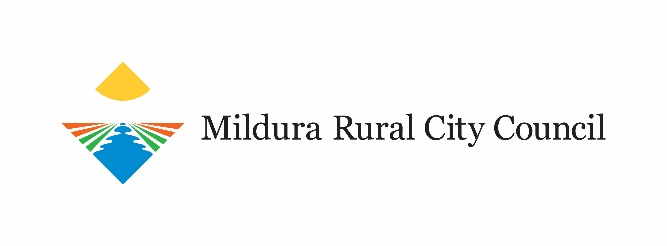 Mildura Rural City Council Immunisation ServiceFlu Consent Form 2020It is important for you to note:•	If you are 65 years of age or older there is a specific influenza vaccine for this age groupVaccination is in your upper arm•	Each vaccination will take approximately 2-3 minutes and you will need to remain in close proximity of the health professional (nurse administering the vaccine) for at least 15 minutes.•	You should not drive or operate heavy machinery until you know how the vaccination affects you.•	Do not do anything immediately after the vaccination that could be dangerous if you are dizzy or light headed.•	Flu vaccination is recommended annually.Please consider carefully and answer each of the following questions:Depending on your health, you may be referred to your medical practitioner for specialist immunisation advice.Please circleDo you have an acute feverish illness at present?					YES  NOHave you been vaccinated against the flu in previous years?			YES  NOAre you allergic to eggs or chicken feathers?					YES  NOAre you allergic to Polymyxin, Gentamycin, Thiomersal or Latex?			YES  NOAre you taking Cortisone, Steroid, Immunosuppressive				YES  NOmedication, Theophyline, Warfarin or Dilantin?				Are you breastfeeding or pregnant?							YES  NOHave you had a severe allergy (to anything) or ever had a 				YES  NOsevere reaction following a vaccine?			 		               Have you a past history of ‘Guillain-Barre’ syndrome or a bleeding disorder?		YES  NOAre you 65 years of age or older							YES  NO			ConsentI acknowledge:•	That I have read this consent form and answered questions to the best of my knowledge•	That I understand the information provided and the risks associated with vaccinations 
(see over page)What is influenza?
Influenza, commonly known as the flu, is caused by a highly contagious virus that is spread by contact with fluid from coughs and sneezes.  Influenza is an acute respiratory disease and each year it causes illness in the community and when a high proportion of people in a group or geographic region are affected it is called an epidemic.What are the symptoms?
Symptoms usually occur one to three days after infection and may include sudden onset of:Complications may include pneumonia, bronchitis, worsening of other illnesses and death.Influenza vaccine
Influenza viruses change frequently so the influenza vaccine is updated every year.  Having an influenza vaccine every year in autumn is recommended.  Protection develops about two weeks after having the vaccine and lasts up to a year.  Influenza vaccines contain killed influenza virus components grown in hens’ eggs, salt water and trace amounts of an antibiotic.Possible side effects of the influenza vaccine
Influenza vaccine cannot give you a dose of influenza because it contains no active virus. Some people who get influenza vaccine may still get the “flu” but they will usually get a milder case than those who were not vaccinated.Common side effects of the vaccineIf mild reactions do occur, they may last one to two days. Side effects can be reduced by:Placing a cold wet cloth on the sore injection siteDrinking extra fluids and not overdressing if the person has a feverTaking paracetamol to lower feverExtremely rare side effectsThe above information has been extracted from the Department of Health – “Influenza Immunisation information” brochure June 2011.  For further information visit: https://www.betterhealth.vic.gov.au/health/HealthyLiving/flu-influenza-immunisation     or   www.health.vic.gov.au/immunisation Name – please printDOB:DOB:Date of VaccinationPhone: Phone: Please enter Medicare card number including the position on card (in the last square)Please enter Medicare card number including the position on card (in the last square)Please enter Medicare card number including the position on card (in the last square)Please enter Medicare card number including the position on card (in the last square)Please enter Medicare card number including the position on card (in the last square)Please enter Medicare card number including the position on card (in the last square)Please enter Medicare card number including the position on card (in the last square)Please enter Medicare card number including the position on card (in the last square)Please enter Medicare card number including the position on card (in the last square)Please enter Medicare card number including the position on card (in the last square)Please enter Medicare card number including the position on card (in the last square)Please enter Medicare card number including the position on card (in the last square)Position on card  ↓Medicare NumberAboriginal / TSI Yes  /  No   (circle) Yes  /  No   (circle) Yes  /  No   (circle) Yes  /  No   (circle) Yes  /  No   (circle) Yes  /  No   (circle) Yes  /  No   (circle)SignaturePost Code:Post Code:Post Code:Parental / Guardian consent is required if the person is under 18 years of age and/or unable to understand the information required in this consent formParental / Guardian consent is required if the person is under 18 years of age and/or unable to understand the information required in this consent formParental / Guardian consent is required if the person is under 18 years of age and/or unable to understand the information required in this consent formParental / Guardian consent is required if the person is under 18 years of age and/or unable to understand the information required in this consent formParental / Guardian consent is required if the person is under 18 years of age and/or unable to understand the information required in this consent formParental / Guardian consent is required if the person is under 18 years of age and/or unable to understand the information required in this consent formParental / Guardian consent is required if the person is under 18 years of age and/or unable to understand the information required in this consent formParental / Guardian consent is required if the person is under 18 years of age and/or unable to understand the information required in this consent formParental / Guardian consent is required if the person is under 18 years of age and/or unable to understand the information required in this consent formParental / Guardian consent is required if the person is under 18 years of age and/or unable to understand the information required in this consent formParental / Guardian consent is required if the person is under 18 years of age and/or unable to understand the information required in this consent formParental / Guardian consent is required if the person is under 18 years of age and/or unable to understand the information required in this consent formParental / Guardian consent is required if the person is under 18 years of age and/or unable to understand the information required in this consent formName: Parent or GuardianRelationship to person:Relationship to person:Relationship to person:Relationship to person:Relationship to person:Signature: Parent or GuardianDate:Date:Date:Date:Date:Witness: NameWitness: SignatureDate: Date: Date: Date: Date: Nurse Name & Signature:Batch NumberFeverChillsCoughSore throatHeadacheMuscle achesSevere tirednessLoss of appetiteRunny or stuffy nosePain, redness and swelling at the injection sitePain, redness and swelling at the injection siteLow grade temperatureMuscle achesMuscle achesDrowsiness or tirednessDrowsiness or tirednessA temporary small lump at the injection siteA temporary small lump at the injection siteSevere allergic reaction: If reactions are severe or persistent, or if you are worried contact your doctor or hospital